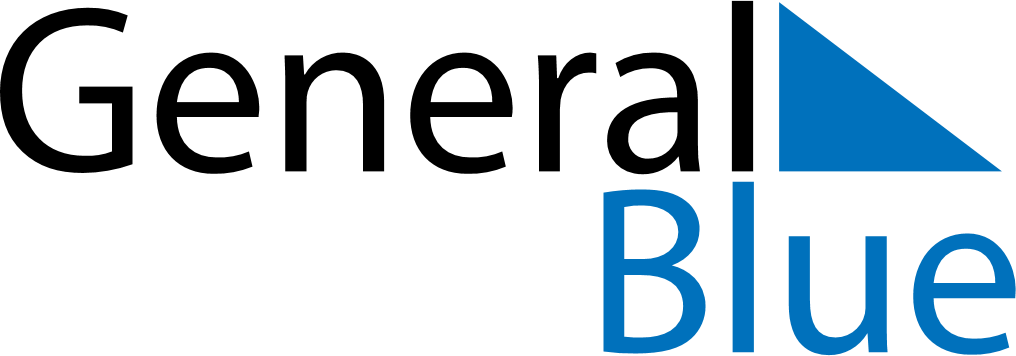 Gabon 2028 HolidaysGabon 2028 HolidaysDATENAME OF HOLIDAYJanuary 1, 2028SaturdayNew Year’s DayFebruary 26, 2028SaturdayEnd of Ramadan (Eid al-Fitr)April 17, 2028MondayWomen’s DayApril 17, 2028MondayEaster MondayMay 1, 2028MondayLabour DayMay 5, 2028FridayFeast of the Sacrifice (Eid al-Adha)June 5, 2028MondayWhit MondayAugust 15, 2028TuesdayAssumptionAugust 16, 2028WednesdayIndependence DayNovember 1, 2028WednesdayAll Saints’ DayDecember 25, 2028MondayChristmas Day